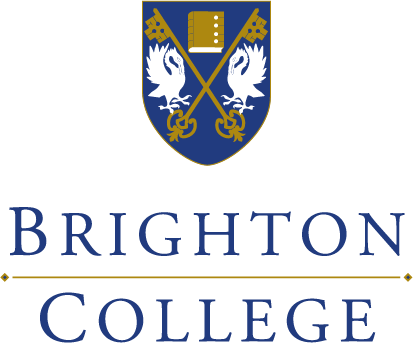 The ‘BEYOND’ GCSE Academic Enrichment SeriesName of school:Lead teacher:Name: Contact email:Pupils:Name:Age:Name:Age:Name:Age:Name:Age:Name:Age:(Add more pupils as needed)